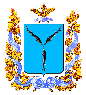 СОВЕТ БАРТЕНЕВСКОГО  МУНИЦИПАЛЬНОГО ОБРАЗОВАНИЯИВАНТЕЕВСКОГО МУНИЦИПАЛЬНОГО РАЙОНАСАРАТОВСКОЙ ОБЛАСТИДевятое  заседание четвертого созываР Е Ш Е Н И Е № 21от 23 декабря 2016 годас. БартеневкаОб утверждении Положения «О порядке назначения и проведения опроса граждан на территории Бартеневского муниципального образования Ивантеевского муниципального района Саратовской области»В соответствии со статьей 31 Федерального закона от 06 октября 2003 г. №131-ФЗ «Об общих принципах организации местного самоуправления в Российской Федерации», законом Саратовской области от 04.07.2016 г.              №75-ЗСО «О порядке назначения и проведения опроса граждан в муниципальных образованиях Саратовской области» и на основании статьи 16 Устава Бартеневского муниципального образования Ивантеевского муниципального района Саратовской области, Совет   Бартеневского муниципального образования             Ивантеевского муниципального района Саратовской области, РЕШИЛ:1. Утвердить Положение «О порядке назначения и проведения опроса граждан на территории Бартеневского муниципального образования Ивантеевского муниципального района Саратовской области» согласно Приложению №1 к настоящему решению.2. Опубликовать настоящее решение в официальном информационном  издании «Бартеневский вестник»  и разместить на официальном сайте администрации  Ивантеевского муниципального района в сети «Интернет» (ivanteevka.sarmo.ru).3. Настоящее решение вступает в силу со дня официального опубликования (обнародования).Глава Бартеневского муниципального образования Ивантеевскогомуниципального района Саратовской области                                                                      Р.Е. СкипаПриложение №1к решению Совета Бартеневского муниципального образования от 23.12.2016 г. № 21«Об утверждении Положения «О порядке назначения и проведения опроса граждан на территории Бартеневского муниципальногообразования  Ивантеевского муниципального района Саратовской области»ПОЛОЖЕНИЕ«О порядке назначения и проведения опросаграждан на территории Бартеневского муниципальногообразования Ивантеевского муниципального района Саратовской области»1. Общие положения1.1. Опрос граждан (далее - опрос) является одной из формучастия населения в осуществлении местного самоуправления.Опрос проводится для выявления мнения населения и его учета при принятии решений органами местного самоуправления и должностными лицами местного самоуправления, а также органами государственной власти.1.2. Настоящее Положение, реализуя нормы Конституции Российской Федерации, Федерального закона «Об общих принципах организации местного самоуправления в Российской Федерации», устанавливает порядок назначения, подготовки, проведения, установления результатов опроса граждан, проживающих на территории Ивантеевского муниципального района.1.3. В опросе граждан имеют право участвовать жители Бартеневского  муниципального образования     Ивантеевского муниципального района, обладающие избирательным правом.1.4. Принципы опроса.1.4.1. Жители Бартеневского муниципального  образования  Ивантеевского муниципального района участвуют в опросе непосредственно. Каждый житель, участвующий в опросе, имеет только один голос.1.4.2. Участие в опросе является свободным и добровольным. Никто не может быть принужден к выражению своих мнений и убеждений или отказу от них.1.4.3. Подготовка, проведение и установление результатов опроса осуществляется открыто и гласно.1.4.4. Мнение граждан, выявленное в ходе опроса, носит для органов местного самоуправления Бартеневского муниципального образования Ивантеевского муниципального района, Ивантеевского муниципального района  и органов государственной власти Саратовской области рекомендательный характер.2. Территория и виды опроса. Вопросы, выносимые на опрос2.1. Опрос может проводиться на всей территории Бартеневского муниципальногообразования  Ивантеевского муниципального района или на части его территории.2.2. На опрос могут выноситься:- вопросы местного значения, определенные Уставом Бартеневского муниципального образования  Ивантеевского муниципального района;- вопросы изменения целевого назначения земель муниципального образования для объектов регионального и межрегионального значения.2.3. Вопросы, выносимые на опрос, должны быть сформулированы четко и ясно, не допускается возможность их различного толкования.2.4. Опрос проводится путем тайного, поименного или открытого голосования в течение одного или нескольких дней.2.4.1. Тайное голосование проводится по опросным листам в пунктах проведения опроса.2.4.2. Поименное голосование проводится по опросным спискам в пунктах проведения опроса и (или) по месту жительства участников опроса.2.4.3. Опрос в форме открытого голосования проводится на собраниях граждан.3. Назначение проведения опроса3.1. Инициатива проведения опроса.3.1.1. Опрос по вопросам местного значения проводится по инициативе Совета Бартеневского муниципального  образования  Ивантеевского муниципального района или Главы Бартеневского муниципального образования  Ивантеевского муниципального района.Глава Бартеневского муниципального образования  Ивантеевского муниципального района реализует инициативу проведения опроса граждан путем направления обращения в  Совет Бартеневского муниципального образования  Ивантеевского муниципального района, в котором указывается вопрос (вопросы), предлагаемый (предлагаемые) для проведения опроса граждан. В обращении также могут указываться территория проведения опроса, предполагаемый круг участников опроса, иные обстоятельства проведения опроса.В целях выдвижения инициативы о проведении опроса Советом Бартеневского муниципального образования  Ивантеевского муниципального района, депутат или постоянные комиссии вносят проект решения Совета  Бартеневского муниципального образования  Ивантеевского муниципального района о назначении опроса.Граждане и их объединения вправе обратиться в Совет Бартеневского муниципального образования  Ивантеевского муниципального района или к Главе Бартеневского муниципального образования  Ивантеевского муниципального района с предложением о проведении опроса, которое рассматривается в порядке, предусмотренном статьей 32 Федерального закона от 06.10.2003 года №131-ФЗ «Об общих принципах организации местного самоуправления в Российской Федерации».3.1.2. Опрос по вопросам изменения целевого назначения земель Бартеневского муниципального образования  Ивантеевского муниципального района для объектов регионального и межрегионального значения проводится по инициативе органов государственной власти Саратовской области.3.2. Решение о назначении опроса принимается  Советом Бартеневского муниципального образования  Ивантеевского муниципального района в течение месяца со дня поступления инициативы, указанной в частях 3.1.1 и 3.1.2 настоящей статьи.В решении  Совета Бартеневского муниципального образования  Ивантеевского муниципального района о назначении опроса устанавливаются:- дата и сроки проведения опроса,- формулировка вопроса (вопросов), предлагаемого (предлагаемых) при проведении опроса;- методика проведения опроса:- форма опросного листа,- минимальная численность жителей Бартеневского муниципального образования  Ивантеевского муниципального района, участвующих в опросе;- вид опроса;- территория, на которой проводится опрос.- инициатор проведения опроса граждан;- порядок и сроки формирования комиссии по проведению опроса граждан, состав, полномочия и порядок ее деятельности.Решение подлежит опубликованию (обнародованию) в порядке, предусмотренном Уставом Бартеневского муниципального образования  Ивантеевского муниципального района, не менее чем за 10 дней до дня проведения опроса граждан.3.3. Опрос проводится не ранее одного и не позднее шести месяцев со дня принятия решения о проведении опроса.3.4. Комиссия по проведению опроса.3.4.1. В целях организации проведения опроса  Совет Бартеневского муниципального образования  Ивантеевского муниципального района формирует комиссию по проведению опроса (далее - комиссия). Комиссия формируется в составе не менее 5 человек. В состав комиссии могут включаться представители общественных объединений, действующих на территории Бартеневского муниципального образования  Ивантеевского муниципального района.3.4.2. Комиссия созывается не позднее, чем на третий день после принятия решения о назначении опроса и на первом заседании избирает из своего состава председателя комиссии, заместителя председателя комиссии и секретаря комиссии.Заседание комиссии считается правомочным, если в нем приняли участие не менее половины от установленного числа его членов. Решения комиссии принимаются путем открытого голосования большинством голосов присутствующих членов комиссии, если настоящим Положением не установлено иное.3.4.3. В случае проведения опроса в пунктах опроса комиссия утверждает количество и местонахождение пунктов опроса.Места нахождения комиссии и пунктов проведения опроса должны быть обнародованы не позднее, чем за 10 дней до опроса.3.4.4. Комиссия:- организует исполнение настоящего Положения при проведении опроса;- организует оповещение жителей о вопросе (вопросах), выносимом (выносимых) на опрос, порядке, месте, периоде (дате) проведения опроса граждан не менее чем за 10 дней до его проведения;- оборудует участки опроса;- обеспечивает изготовление опросных списков и опросных листов:- организует проведение голосования жителей при опросе в соответствии с установленным настоящим Положением порядком;- устанавливает результаты опроса;- взаимодействует с органами местного самоуправления, общественными объединениями и представителями средств массовой информации;- осуществляет иные полномочия в соответствии с настоящим Положением.3.4.5. Полномочия комиссии прекращаются после официальной передачи результатов опроса в Совет Бартеневского муниципального образования  Ивантеевского муниципального района.3.4.6. Администрация Бартеневского муниципального образования  Ивантеевского муниципального района обеспечивает комиссию необходимыми помещениями, материально-техническими и финансовыми средствами, осуществляет контроль за расходованием выделенных средств.3.5. Списки граждан, имеющих право на участие в опросе.В список участников опроса включаются жители, имеющие право на участие в опросе, постоянно или преимущественно проживающие на территории Бартеневского муниципального образования  Ивантеевского муниципального района или его части.Список составляется комиссией по домам и улицам. В списке указываются фамилия, имя, отчество, год рождения (в возрасте 18 лет - дополнительно день и месяц) и адрес места жительства участника опроса.В качестве списка участников опроса может быть использован список избирателей.Список участников опроса составляется в двух экземплярах не позднее, чем за 10 дней до проведения опроса и подписывается председателем и секретарем комиссии.Дополнительное включение в список жителей, имеющих право на участие в опросе в соответствии с настоящим Положением, допускается в любое время, в том числе и в день проведения опроса, на основании устного заявления гражданина на имя председателя комиссии и при предъявлении паспорта или иного документа, удостоверяющего личность.В случае создания нескольких пунктов проведения опроса список участников опроса составляется по каждому пункту отдельно.3.6. Опросный лист.В опросном листе содержится точно воспроизведенный текст вынесенного на опрос вопроса (вопросов) и указываются варианты волеизъявления голосующего словами «За» или «Против», под которыми помещаются пустые квадраты. Текст опросного листа должен быть размещен только на одной его стороне. Опросные листы печатаются на русском языке.При вынесении на опрос нескольких вопросов они включаются в один опросный лист, последовательно нумеруются и отделяются друг от друга горизонтальными линиями. Альтернативные редакции какой-либо статьи или какого-либо пункта, вынесенного на опрос проекта нормативного правового акта, также последовательно нумеруются.Опросный лист содержит разъяснение о порядке его заполнения. В правом верхнем углу листа ставятся подписи двух членов комиссии. Использование карандаша при заполнении опросного листа не допускается.3.7. Опросный список.Опросный список представляет собой таблицу, в графы которой включаются данные о фамилии, имени, отчестве, дате рождения, месте жительства, серии и номере паспорта или заменяющего его документа участников опроса. Справа от этих граф под точно воспроизведенным текстом вопроса (вопросов), вынесенного (вынесенных) на опрос, указываются варианты ответа голосующего словами "За" или "Против" и оставляется место для подписи участников голосования.При вынесении на опрос нескольких вопросов они располагаются в опросном листе последовательно.Опросный список подписывается председателем и секретарем комиссии на каждой странице.4. Порядок проведения опроса и установления его результатов4.1. Опрос проводится в удобное для жителей время согласно решению  Совета Бартеневского муниципального образования  Ивантеевского муниципального района.4.2. Заинтересованным сторонам должно быть предоставлено равное право на изложение своих взглядов по вопросу (вопросам), выносимому (выносимым) на опрос. Способы проведения агитации устанавливаются комиссией. В период проведения опроса агитация запрещается.4.3. Голосование на собраниях жителей.4.3.1. Комиссия вправе провести собрание участников опроса для проведения голосования по вопросу (вопросам), вынесенному (вынесенным) на опрос. Регистрация участников собрания проводится по списку участников опроса. Открывают и ведут собрание представители комиссии в количестве не менее трех человек. На собрании допускаются выступления заинтересованных сторон по вопросу (вопросам), вынесенному (вынесенным) на опрос, их ответы на вопросы граждан, однако обсуждение не проводится.4.3.2. Голосование на собрании проводится открыто по каждому вопросу отдельно «За» и отдельно «Против». В голосовании участвуют только участники опроса, внесенные в список и зарегистрированные на собрании.4.3.3. Собрание правомочно, если в нем приняло участие более 25 процентов жителей, имеющих право на участие в опросе.4.3.4. Результаты голосования заносятся в протокол, который подписывается всеми членами комиссии, присутствующими на собрании.4.4. Тайное голосование при опросе.Тайное голосование при опросе проводится в пунктах проведения опроса, где должны быть специально оборудованные места для тайного голосования, и установлены ящики для голосования, которые на время голосования опечатываются. Опросный лист выдается голосующему членами комиссии по списку участников опроса. При получении опросного листа голосующий предъявляет паспорт или иной документ, удостоверяющий его личность и место жительства, и расписывается против своей фамилии в списке опроса. Заполнение паспортных данных в списке участников опроса не требуется.В случае, если голосующий не имеет возможности самостоятельно расписаться в получении опросного листа, он вправе воспользоваться помощью другого лица, за исключением членов комиссии. Лицо, оказавшее голосующему помощь, расписывается в списке участников опроса в графе «Подпись участника опроса о получении опросного листа» с указанием своей фамилии.Опросный лист заполняется голосующим в специально оборудованном месте (кабинах или комнатах), в котором не допускается присутствие иных лиц, и опускается в ящик для голосования. Голосующий, не имеющий возможности самостоятельно заполнить опросный лист, вправе воспользоваться для этого помощью другого лица, не являющегося членом комиссии. Фамилия этого лица указывается в списке участников опроса рядом с подписью голосующего о получении опросного листа.При голосовании участник опроса ставит любой знак в квадрате под словом «За» или «Против» в соответствии со своим волеизъявлением. Члены комиссии обеспечивают тайну голосования.В случае, если голосующий считает, что при заполнении опросного листа совершил ошибку, он вправе обратиться к члену комиссии, выдававшему опросный лист, с просьбой выдать ему новый опросный лист взамен испорченного. Член комиссии выдает голосующему новый опросный лист, делая при этом соответствующую отметку в списке участников опроса против фамилии данного участника. Испорченный опросный лист погашается, о чем составляется акт.Заполненные опросные листы опускаются голосующими в ящик для голосования, который должен находиться в поле зрения членов комиссии. Число ящиков для голосования определяется комиссией.Вопрос о проведении голосования с применением переносных ящиков для голосования комиссия решает самостоятельно.Если член комиссии нарушает тайну голосования или пытается повлиять на волеизъявление участников опроса, он немедленно отстраняется от участия в ее работе. Решение об этом принимается комиссией.4.5. Поименное голосование при опросе.4.5.1. Поименное голосование может проводиться по опросным спискам в пунктах проведения опроса голосования либо по месту жительства участников опроса.4.5.3. При поименном голосовании по опросным спискам в пунктах проведения опроса или по месту жительства голосующий при предъявлении паспорта или другого документа, удостоверяющего его личность, записывает в опросный список свою фамилию, имя и отчество, адрес, ставит любой знак в квадрате под словом «За» или «Против» в соответствии со своим волеизъявлением и здесь же расписывается.По просьбе голосующего эти сведения может внести в опросный список член комиссии, но ставит знак в соответствующем квадрате и расписывается сам голосующий.4.6. Установление результатов опроса.4.6.1. После проведения опроса комиссия подсчитывает результаты голосования. На основании полученных результатов составляется протокол, в котором указываются следующие данные:а) общее число граждан, имеющих право на участие в опросе;б) число граждан, принявших участие в опросе;в) число записей в опросном списке, оказавшихся недействительными; число опросных листов, признанных недействительными;г) количество голосов, поданных «За» вопрос, вынесенный на опрос;д) количество голосов, поданных «Против» вопроса, вынесенного на опрос.4.6.2. Недействительными признаются записи в опросном списке, по которым невозможно достоверно установить мнение участников опроса, или не содержащие данных о голосовавшем или его подписи, а также повторяющиеся записи.Недействительными признаются опросные листы неустановленного образца, не имеющие отметок членов комиссии, а также листы, по которым невозможно достоверно установить мнение участников опроса.4.6.3. Комиссия на основе данных протокола принимает одно из следующих решений:- признание опроса состоявшимся;- признание опроса несостоявшимся;- признание опроса недействительным.4.6.4. Комиссия признает опрос состоявшимся, если в нем приняло участие более 25% граждан, имеющих право на участие в опросе.4.6.5. Комиссия признает результаты опроса недействительными, если допущенные при проведении опроса нарушения не позволяют с достоверностью установить результаты голосования.4.6.6. Комиссия признает опрос несостоявшимся в случае, если число граждан, принявших участие в опросе, не составило 25% от общего числа граждан, имеющих право на участие в опросе, а также если количество действительных записей в опросном списке оказалось меньше чем 25% от числа граждан, имеющих право на участие в опросе.4.6.7. Если опрос проводился по нескольким вопросам, то подсчет голосов и составление протокола по каждому вопросу производится отдельно.4.6.8. Протокол о результатах опроса составляется в 3 экземплярах и подписывается членами комиссии. Один экземпляр протокола остается в комиссии, второй вместе с опросными списками направляется в  Совет Бартеневского муниципального образования  Ивантеевского муниципального района. Третий экземпляр направляется инициатору опроса. Копии первого экземпляра могут быть представлены средствам массовой информации, местным общественным объединениям и органам территориального общественного самоуправления.4.6.9. Член комиссии, не согласный с протоколом в целом или отдельными его положениями, вправе изложить в письменной форме особое мнение, которое прилагается к протоколу.4.6.10. К первому экземпляру протокола прилагаются поступившие в комиссию письменные жалобы, заявления и принятые по ним решения. Заверенные копии жалоб, заявлений и принятых по ним решений прилагаются ко второму экземпляру протокола.4.6.11. Совет Бартеневского муниципального образования  Ивантеевского муниципального района, на основании поступившего протокола, устанавливает результаты опроса. Вопрос считается одобренным, если за него проголосовало более половины участников опроса, принявших участие в голосовании.4.6.12. Материалы опроса в течение всего срока полномочий депутатов  Совета Бартеневского муниципального образования  Ивантеевского муниципального района данного созыва хранятся в  Совете Бартеневского муниципального образования  Ивантеевского муниципального района, а затем направляются на хранение в муниципальный архив.4.6.13. Срок хранения указанных материалов 5 лет.4.7. Результаты опроса граждан устанавливаются комиссией по проведению опроса путем обработки данных в срок, установленный решением  Совета Бартеневского муниципального образования  Ивантеевского муниципального района, но не более, чем в течение 20 дней со дня окончания опроса.Результаты опроса граждан могут быть опубликованы (обнародованы) инициатором опроса граждан.Результаты опроса учитываются при принятии решений органами местного самоуправления и должностными лицами местного самоуправления, а также органами государственной власти Саратовской области.В случае принятия органами местного самоуправления и должностными лицами местного самоуправления решений, противоречащих результатам опроса, указанные органы обязаны в течение 10 дней после принятия решения довести через средства массовой информации до населения причины принятия такого решения.4.8. Финансирование мероприятий, связанных с подготовкой и проведением опроса, осуществляется:1) за счет средств местного бюджета - при проведении опроса по инициативе органов местного самоуправления Бартеневского муниципального образования  Ивантеевского муниципального района;2) за счет средств бюджета Саратовской области - при проведении опроса по инициативе органов государственной власти Саратовской области.5. Заключительные положения5.1. Лица, путем насилия, подкупа, угроз, подлога документов или иным способом препятствующие свободному осуществлению гражданином Российской Федерации права на участие в опросе либо работе комиссии или членов комиссии, несут ответственность в соответствии с действующим законодательством.